Department of Veterans AffairsOffice of Information & Technology (OIT) Product DevelopmentVistA Mental Health Clinical Reminder Dialog TemplatesUser Guide PXRM*2.0*32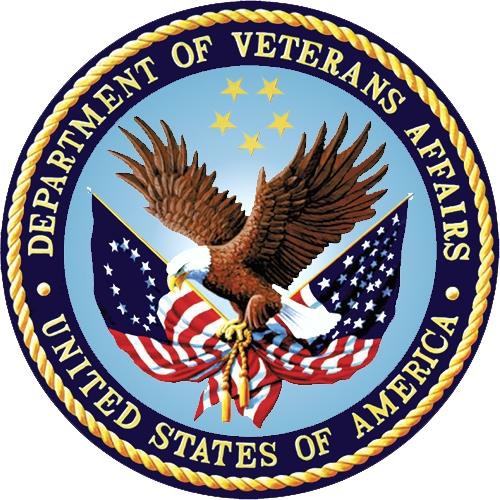 November 2014Version 1.3Revision HistoryContentsIntroductionThe purpose of this document is to provide clinicians with the information they need to use the Mental Health Clinical Reminder (MHCR) Dialog Templates (patch PXRM*2.0*32) in the VA’s Computerized Patient Record System (CPRS). It is not intended to provide basic information such as logging in to CPRS, or getting help. For information on those and other fundamentals, see Related Documentation.Target audienceThe intended users are the Mental Health clinicians who deliver these particular Evidenced- Based Psychotherapies (EBPs) at VHA facilities. The Clinical Reminder Dialog Templates (patch PXRM*2.0*32) will be made available to all clinicians engaged in the supported therapy protocols. Proficiency in CPRS is the only user requirement.Other sources of informationOther relevant information is also available on the Clinical Reminders website: http://vista.med.va.gov/reminders/Related documentationThe following manuals are available from the VistA Documentation Library (VDL) http://www.va.gov/vdl:BackgroundThe Improve Veterans’ Mental Health (IVMH) Initiative is part of the Department of Veterans Affairs (VA)’s set of 21st century transformational initiatives (T21). The Mental Health Clinical Reminders (MHCR) project was designed to help facilitate IVMH by providing a national distribution of MHCR dialog templates appropriate for Evidence Based Psychotherapy (EBP) protocols. The protocols will be used for the treatment of mental health conditions, including depression, post-traumatic stress disorder, and others. The national reminder dialog templates will facilitate uniform data collection. This will allow Mental Health Services (MHS) the ability to effectively monitor implementation of the therapy protocols as well as evaluate the effectiveness of the therapies. The templates will assist in providing uniformity across mental services within the VA.Access to the MHCR templates is through the CPRS environment. All of the templates will use the existing Clinical Reminder dialog functionalities; no new functionalities have been created to support the protocols.About the MHA applicationThe dialog templates may include Mental Health Assistant (MHA) instruments as part of the template dialog. If so, you will have the option to complete the instruments. Depending on how your site has configured the reminder dialogs, the assessment will appear in the progress note or not. (Both approaches are used in the EBP templates included in this project.)MHCR dialog templates for PXRM*2.0*32Mandated template drawer names are listed in the installation procedure steps in the Installation Guide - Patch PXRM*2.0*32. To facilitate clinician recognition of the correct templates, those drawer names are abbreviated versions of the titles listed in full here. The national EBP training programs have created clinician training materials based on the mandated (abbreviated) template drawer names, therefore the names, the order of those names, and the names of their enclosing folders should be followed – see note on page 14 (section 3.3.3 Installation Guide - Patch PXRM*2.0*32). The mandated drawer names are abbreviated versions of these:BFT - Behavioral Family TherapyVA-MH BFT 1 ORIENTATIONVA-MH BFT 2 EDUCATION SESSIONVA-MH BFT 3 COMMUNICATION SESSIONVA-MH BFT 4 PROBLEM-SOLVING SESSIONVA-MH BFT 5 FINAL SESSIONVA-MH BFT 6 EARLY TERMINATIONCBT-I - Cognitive Behavioral Therapy for InsomniaVA-MH CBT-I 1 EVALUATION SESSIONVA-MH CBT-I 2 INITIAL TREATMENT PHASEVA-MH CBT-I 3 MIDDLE TREATMENT PHASEVA-MH CBT-I 4 FINAL SESSIONVA-MH CBT-I EARLY TERMINATIONIBCT - Integrative Behavioral Couple TherapyVA-MH IBCT 1 INITIALVA-MH IBCT 2 INDIVIDUALVA-MH IBCT 3 NON VETERANVA-MH IBCT 4 FEEDBACKVA-MH IBCT 5 THERAPYVA-MH IBCT 6 TERMINATIONVA-MH IBCT EARLY TERMINATIONIPT - Interpersonal Psychotherapy for DepressionVA-MH IPT 1 DEPRESSIONVA-MH IPT 2 DEPRESSIONVA-MH IPT 3 DEPRESSIONVA-MH IPT 4 DEPRESSION MAINTVA-MH IPT EARLY TERMINATIONSST - Social Skills TrainingVA-MH SST 1 INITIALVA-MH SST 2 GROUP VISITVA-MH SST 3 FINAL VISITVA-MH SST EARLY TERMINATIONTo access and complete an MHCR dialog templateSign onto CPRS.The Patient Selection window opens: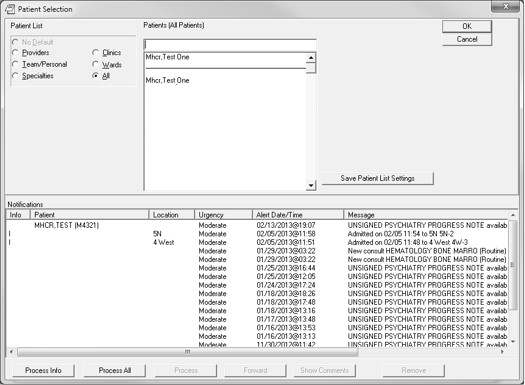 Select the patient you want to work with, in your usual manner. The patient’s record opens in Cover Sheet view: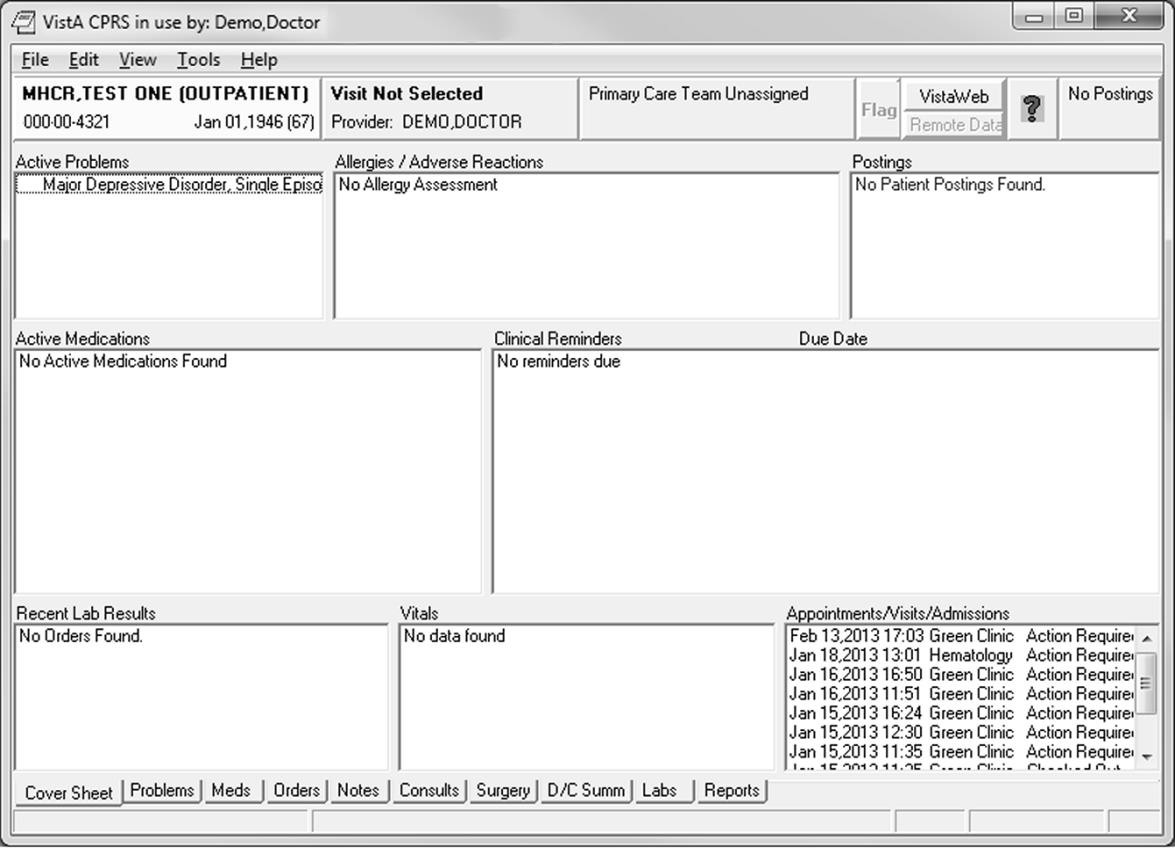 Click the Notes tab.The Notes view opens, showing a New Note button: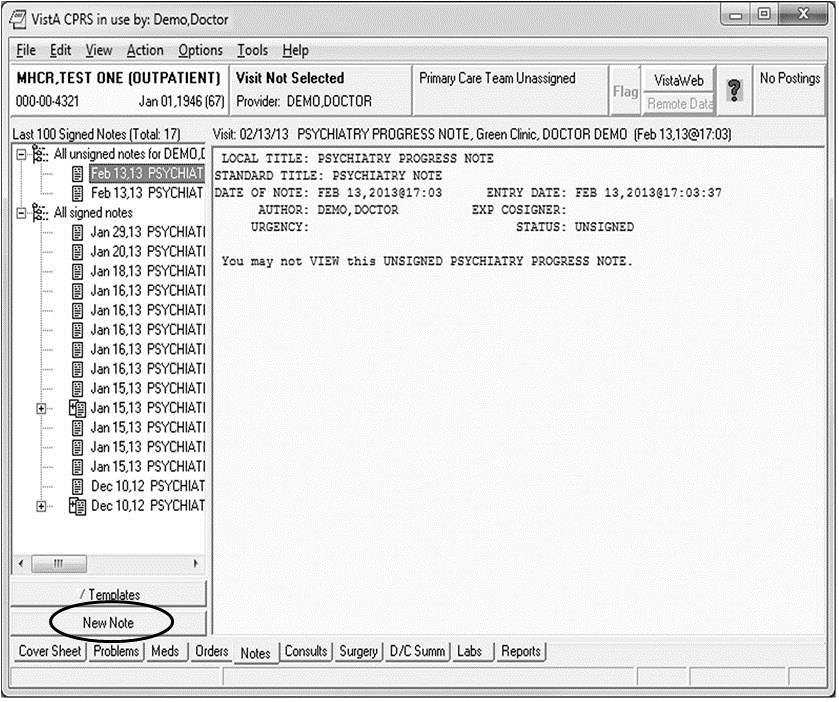 Click New Note.The Location for Current Activities window opens: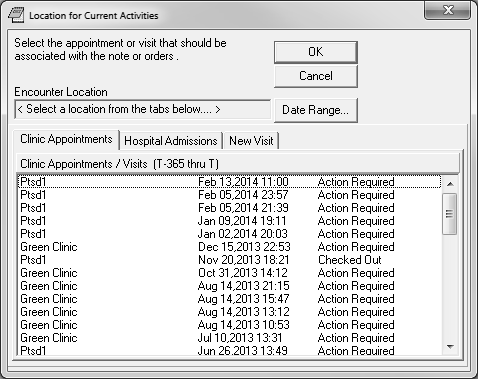 Select a location.The location displays in the Encounter Location read-only field.--OR--Click the tab for Hospital Admissions or New Visit. If New Visit, select a Visit Location and a Date and Time of Visit.Click OK.The Progress Note Properties window opens.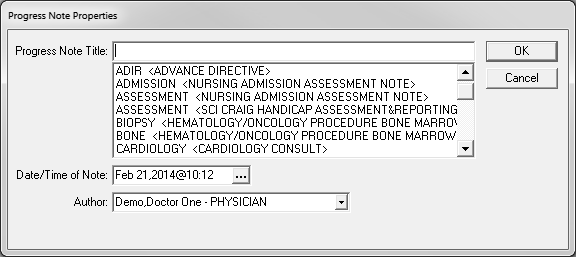 Type the note title into the Progress Note Title field or select from the list, then click OK. You are returned to the Notes tab view.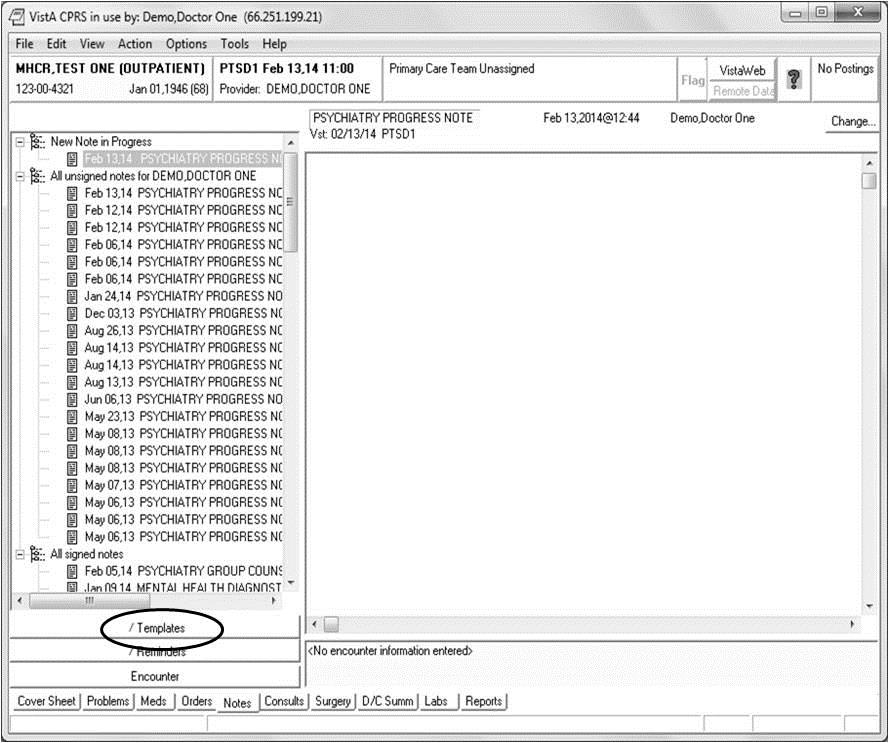 Click Templates.The Templates section opens: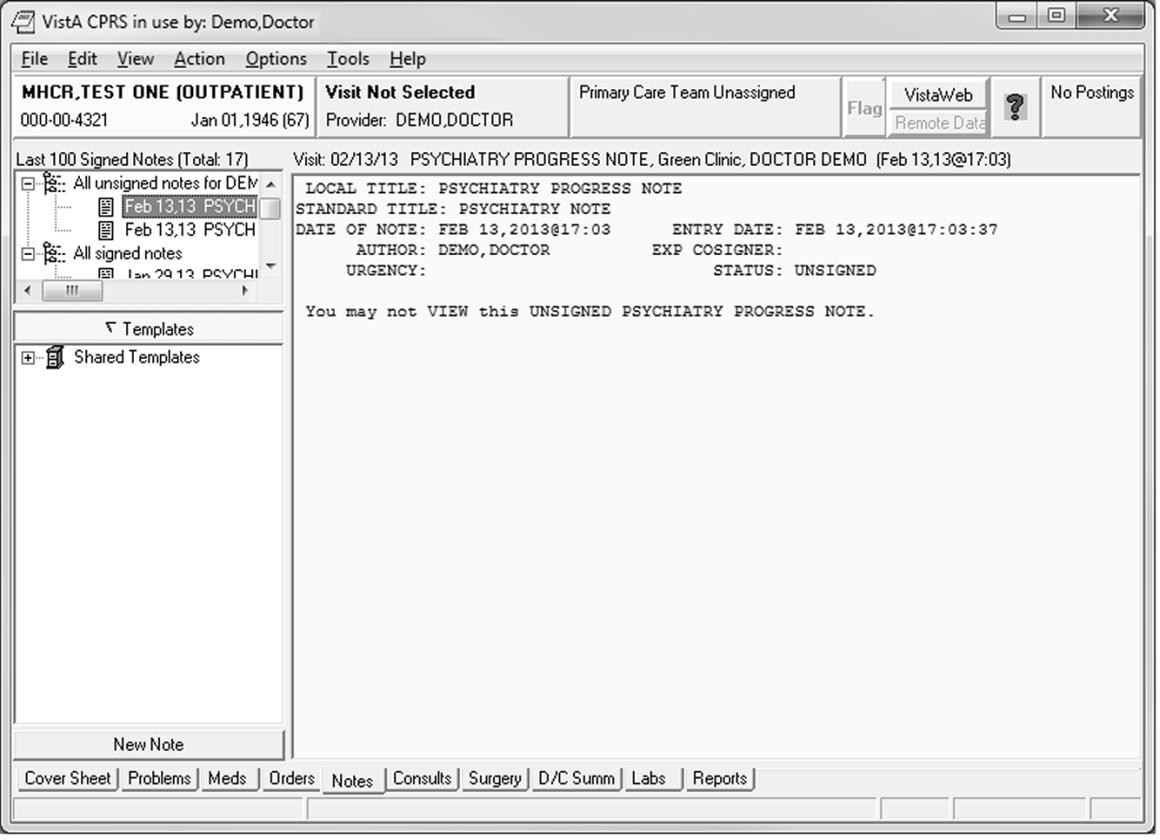 Expand the list of Shared Templates by clicking +, then double-click the template you want, as shown in the section view: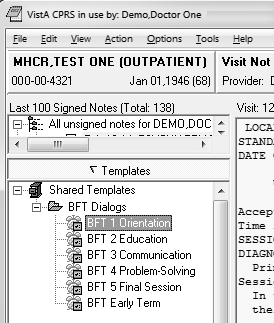 The template opens: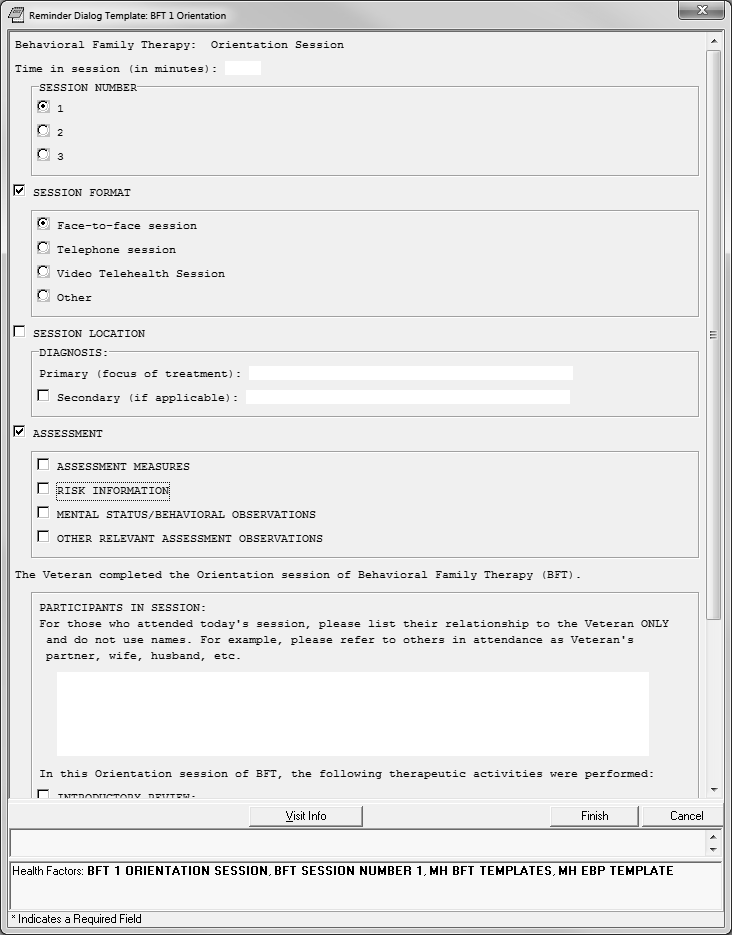 Click to select the items you want; continue scrolling to review the entire template.Note: Selecting some options opens a text field for data entry.Type data in the text fields as necessary.When you have completed the template, click Finish.The template window closes, and you are returned to the CPRS Notes view, showing the information you entered in the form of a progress note.About signing your progress noteYou must sign the note with your electronic signature before it can become a note that other CPRS users can see, as well as a permanent entry in the patient’s record.To sign your progress noteClick the Action menu (top of CPRS Notes view window), and select Sign Note Now. The Sign Note dialog box opens.Type your electronic signature code into the Signature Code field, then click OK. Your note is signed, and you are returned to the CPRS Notes view.APPENDIX A: Finding Items For Evidence Based Psychotherapy:APPENDIX B: Finding Items For Social Skills TrainingAPPENDIX C: Finding Items For Interpersonal TherapyMH IPT FOR DEPRESSIONMH IPT SESSION NUMBER COMPLETED 17+MH    IPT    SESSION    NUMBER    COMPLETED   16MH    IPT    SESSION    NUMBER    COMPLETED   15MH    IPT    SESSION    NUMBER    COMPLETED   14MH    IPT    SESSION    NUMBER    COMPLETED   13MH    IPT    SESSION    NUMBER    COMPLETED   12MH    IPT    SESSION    NUMBER    COMPLETED   4MH    IPT    SESSION    NUMBER    COMPLETED   3MH    IPT    SESSION    NUMBER    COMPLETED   2MH    IPT    SESSION    NUMBER    COMPLETED   1MH    IPT    SESSION    NUMBER    COMPLETED   11MH    IPT    SESSION    NUMBER    COMPLETED   10MH    IPT    SESSION    NUMBER    COMPLETED   9MH    IPT    SESSION    NUMBER    COMPLETED   8MH    IPT    SESSION    NUMBER    COMPLETED   7MH    IPT    SESSION    NUMBER    COMPLETED   6MH    IPT    SESSION    NUMBER    COMPLETED   5APPENDIX D: Finding Items For Integrated Behavioral Couples TherapyMH IBCT TEMPLATESMH IBCT SESSION NUMBER COMPLETED 1MH IBCT SESSION NUMBER COMPLETED >24MH    IBCT    SESSION    NUMBER    COMPLETED   24MH    IBCT    SESSION    NUMBER    COMPLETED   20MH    IBCT    SESSION    NUMBER    COMPLETED   18MH    IBCT    SESSION    NUMBER    COMPLETED   17MH    IBCT    SESSION    NUMBER    COMPLETED   15MH    IBCT    SESSION    NUMBER    COMPLETED   14MH    IBCT    SESSION    NUMBER    COMPLETED   13MH    IBCT    SESSION    NUMBER    COMPLETED   11MH    IBCT    SESSION    NUMBER    COMPLETED   10MH    IBCT    SESSION    NUMBER    COMPLETED   9MH    IBCT    SESSION    NUMBER    COMPLETED   7MH    IBCT    SESSION    NUMBER    COMPLETED   6MH    IBCT    SESSION    NUMBER    COMPLETED   4MH IBCT SESSION NUMBER COMPLETED 3MH    IBCT    SESSION    NUMBER    COMPLETED   23MH    IBCT    SESSION    NUMBER    COMPLETED   22MH    IBCT    SESSION    NUMBER    COMPLETED   21MH    IBCT    SESSION    NUMBER    COMPLETED   19MH    IBCT    SESSION    NUMBER    COMPLETED   16MH    IBCT    SESSION    NUMBER    COMPLETED   12MH    IBCT    SESSION    NUMBER    COMPLETED   8MH    IBCT    SESSION    NUMBER    COMPLETED   5MH    IBCT    SESSION    NUMBER    COMPLETED   2MH IBCT THERAPYMH IBCT 7 EARLY TERMINATIONAPPENDIX E: Finding Items For Cognitive Behavioral Therapy For InsomniaAPPENDIX F: Finding Items For Behavioral Family Therapy406	MH    BFT   TEMPLATES   (BEHAVIORAL FAMILY)MH  BFT   SESSION   NUMBER COMPLETED 20+MH    BFT    SESSION    NUMBER    COMPLETED   20MH    BFT    SESSION    NUMBER    COMPLETED   19MH    BFT    SESSION    NUMBER    COMPLETED   18MH    BFT    SESSION    NUMBER    COMPLETED   17MH    BFT    SESSION    NUMBER    COMPLETED   16MH    BFT    SESSION    NUMBER    COMPLETED   15MH    BFT    SESSION    NUMBER    COMPLETED   14MH    BFT    SESSION    NUMBER    COMPLETED   13MH    BFT    SESSION    NUMBER    COMPLETED   12MH    BFT    SESSION    NUMBER    COMPLETED   11MH    BFT    SESSION    NUMBER    COMPLETED   10MH    BFT    SESSION    NUMBER    COMPLETED   9MH    BFT    SESSION    NUMBER    COMPLETED   8MH    BFT    SESSION    NUMBER    COMPLETED   7MH    BFT    SESSION    NUMBER    COMPLETED   6MH    BFT    SESSION    NUMBER    COMPLETED   5MH    BFT    SESSION    NUMBER    COMPLETED   4MH    BFT    SESSION    NUMBER    COMPLETED   3MH    BFT    SESSION    NUMBER    COMPLETED   2MH    BFT    SESSION    NUMBER    COMPLETED   1DateVersionDescriptionAuthorSeptember 20141.3Updated for releaseInformation Innovators Inc.February 20141.2Document specific to PXRM*2.0*32 (Increment 3)Information Innovators Inc.August 20131.1Document specific to PXRM*2.0*29 (Increments 1&2)Information Innovators Inc.January 20131.0Initial draftK&R Consulting, Inc.DocumentationDocumentation file nameComputerized Patient Record System (CPRS) User Guide GUI version February 2012cprsguium.PDFMental Health Clinical Reminders Dialog Installation and Setup GuidePXRM_2.0_32_IG.PDFMHCR Release NotesPXRM_2.0_32_UM.PDFClinical Reminders Manager’s ManualPXRM_2.0_MM.PDFClinical Reminders Technical ManualPXRM_2.0_TM.PDF12MHEVIDENCED BASED PSYCHOTHER TEMPLATES13MHEBP PLAN REFERRAL14MHEBP EARLY TERM AGREE15MHEBP EARLY TERM NO CONTACT16MHEBP    EARLY    TERM    DISCONT TX17MHEBP    EARLY    TERM    SYMPTOMS REMIT18MHEBP TEMPLATE19MHEBP PLAN PT AGREE20MHEBP PLAN BOOSTER SESSION21MHEBP PLAN TX COMPLETE22MHSSTTEMPLATES23MHSST3 REVIEW PROGRESS DISCONTINUE24MHSST3 REVIEW PROGRESS TERMINATE25MHSST3 REVIEW PROGRESS COMPLETED26MHSST3 REVIEW PROGRESS ATTENDING NO27MHSST3 FINAL28MHSSTTHERAPY29MHSSTLEVEL ACTIVE NO30MHSSTLEVEL PROMPT31MHSSTLEVEL ACTIVE YES32MHSSTPARTICIPATION LEVEL33MHSSTPARTICIPATION NUMBER 434MHSSTPARTICIPATION NUMBER 335MHSSTPARTICIPATION NUMBER 236MHSSTPARTICIPATION NUMBER 137MHSSTPARTICIPATION NUMBER38MHSSTSUGGESTIONS IMPROVE39MHSSTPOS FEEDBACK40MHSSTSKILL MODELED GROUP41MHSSTSKILL MODELED ROLE42MHSSTSKILL STEPS43MHSSTSKILL RATIONALE44MHSSTASSIGNMENT45MHSSTESTABLISHED AGENDA46MHSSTSOCIAL SKILLS TAUGHT COPING47MHSSTSOCIAL SKILLS TAUGHT VOCATIONAL48MHSSTSOCIAL SKILLS TAUGHT CONFLICT49MHSSTSOCIAL SKILLS TAUGHT ASSERTIVE50MHSSTSOCIAL SKILLS TAUGHT CONVERSATION51MHSSTSOCIAL SKILLS TAUGHT OTHER52MHSSTSOCIAL SKILLS TAUGHT HEALTH53MHSSTSOCIAL SKILLS TAUGHT FRIENDSHIP54MHSSTSOCIAL SKILLS TAUGHT COMMUNAL55MHSSTSOCIAL SKILLS TAUGHT FOUR56MHSSTSOCIAL SKILLS TAUGHT57MHSSTASSESSMENT YES58MHSSTASSESSMENT NO59MHEBPCOLLABORATION HIGH60MHEBPCOLLABORATION MEDIUM61MHEBPCOLLABORATION LOW62MHEBPMOTIVATION ENHANCE BARRIERS63MHEBPMOTIVATION ENHANCE ATTITUDES64MHEBPMOTIVATION ENHANCE BENEFITS65MHEBPMOTIVATION ENHANCE CONSEQUENCES66MHEBPMOTIVATION ENHANCE GOALS67MHSST2 GROUP VISIT68MHSST1 INITIAL69MHSSTTREATMENT GOALS LONG70MHSSTTREATMENT GOALS SHORT71MHSSTTREATMENT GOALS72MHSSTTREATMENT GOALS NOT IDENTIFIED91MHIPTTHERAPY92MHIPTEARLY TERM OUTSIDE OF SSN93MHIPTHOMEWORK    NOT    ASSIGNED NEXT SSN94MHIPTHOMEWORK    NOT    ASSIGNED LAST SSN95MHIPTHOMEWORK NOT COMPLETE96MHIPTHOMEWORK COMPLETE97MHIPTTECHNIQUE ROLE PLAY98MHIPTTECHNIQUE DECISION ANALYSIS99MHIPTTECHNIQUE DIRECTIVE100MHIPTTECHNIQUE THERAPEUTIC RELATION101MHIPTTECHNIQUE    COMMUNICATION TECHNIQUE102MHIPTTECHNIQUE    COMMUNICATION ANALYSIS103MHIPTTECHNIQUE CLARIFICATION104MHIPTTECHNIQUE ENCOURAGE AFFECT105MHIPTTECHNIQUE EXPLORATION106MHIPTDEFICITS COMPARE THER107MHIPTDEFICITS REPETITIVE108MHIPTDEFICITS COMPARE109MHIPTDEFICITS CONNECT110MHIPTDEFICITS RELATION111MHIPTDEFICITS REDUCE ISOL112MHIPTROLE TRANSITION SKILL ENCOURAGE113MHIPTROLE TRANSITION AFFECT114MHIPTROLE TRANSITION OPPORTUNITIES115MHIPTROLE TRANSITION FEELINGS116MHIPTROLE TRANSITION COMPARE117MHIPTROLE TRANSITION COPING118MHIPTROLE    TRANSITION    SKILL DEVELOP119MHIPTROLE TRANSITION POSITIVE120MHIPTROLE TRANSITION LET GO121MHIPTROLE DISPUTE STAGE122MHIPTROLE DISPUTE PARALLEL123MHIPTROLE DISPUTE EXPECTATIONS124MHIPTROLE DISPUTE CONNECT125MHIPTROLE DISPUTE PATTERNS126MHIPTROLE DISPUTE PLAN127MHIPTGRIEF INVOLVE128MHIPTGRIEF RECONSTRUCT129MHIPTGRIEF DESCRIBE130MHIPTGRIEF ELICIT131MHIPTGRIEF LINK132MHIPTGRIEF FRIEND133MHIPTGRIEF MOURN134MHIPTINTERPERSONAL DEFICIT SECONDARY135MHIPTROLE TRANSITION SECONDARY136MHIPTROLE DISPUTE SECONDARY137MHIPTGRIEF SECONDARY138MHIPTINTERPERSONAL    DEFICIT PRIMARY139MHIPTROLE TRANSITION PRIMARY140MHIPTROLE DISPUTE PRIMARY141MHIPTGRIEF PRIMARY142MHIPTENCOURAGE GOAL DESCRIBE143MHIPTGOAL SET144MHIPTPROBLEM REVIEW145MHIPTSESSION NUMBER 1 MAINT146MHIPTSESSION NUMBER 2 MAINT147MHIPTSESSION NUMBER 3 MAINT148MHIPTSESSION NUMBER 12+ MAINT149MHIPTSESSION NUMBER 11 MAINT150MHIPTSESSION NUMBER 10 MAINT151MHIPTSESSION NUMBER 9 MAINT152MHIPTSESSION NUMBER 8 MAINT153MHIPTSESSION NUMBER 7 MAINT154MHIPTSESSION NUMBER 6 MAINT155MHIPTSESSION NUMBER 5 MAINT156MHIPTSESSION NUMBER 4 MAINT157MHIPT4 MAINTENANCE SESSION158MHIPT3 SKILLS159MHIPT3 FOCUS160MHIPT3 PROBLEM161MHIPT3 MOOD162MHIPT3 CONTINUE163MHIPT3 RESPOND164MHIPT3 FUTURE165MHIPT3 TRIGGER166MHIPT3 FEELINGS167MHIPTMORE DEPRESSED168MHIPTLESS SOCIAL NETWORK169MHIPTSAME SOCIAL NETWORK170MHIPTSAME DEPRESSED171MHIPTLESS DEPRESSED172MHIPTSESSION NUMBER 17+173MHIPTSESSION NUMBER 16174MHIPTSESSION NUMBER 15175MHIPTSESSION NUMBER 14176MHIPTSESSION NUMBER 13177MHIPTSESSION NUMBER 12178MHIPTSESSION NUMBER 11179MHIPTSESSION NUMBER 10180MHIPTSESSION NUMBER 9181MHIPTSESSION NUMBER 8182MHIPTSESSION NUMBER 7183MHIPTSESSION NUMBER 6184MHIPTSESSION NUMBER 5185MHIPTSESSION NUMBER 4186MHIPT3 TERMINATION SESSION187MHIPTSESSION NUMBER 3188MHIPT2 INTERMEDIATE SESSION189MHIPT1 INITIAL SESSION190MHIPTSESSION NUMBER 2191MHIPTSESSION NUMBER 1192MHIPTINTERPERSONAL FORMULATION193MHIPTINTERPERSONAL INVENTORY194MHIPTSICK ROLE EXPLAIN195MHIPTDEP EDUC224MHIBCTDIRECT CHANGE STRATEGY225MHIBCTTOLERANCE BUILD226MHIBCTUNIFIED DETACHMENT227MHIBCTEMPATHIC JOIN228MHIBCTPRACTICE NOT ASSIGNED229MHIBCTPRACTICE NOT COMPLETE230MHIBCTPRACTICE COMPLETE231MHIBCTSESSION NUMBER 5232MHIBCTSESSION NUMBER 6233MHIBCTSESSION NUMBER 7234MHIBCTSESSION NUMBER >24235MHIBCTSESSION NUMBER 24236MHIBCTSESSION NUMBER 20237MHIBCTSESSION NUMBER 18238MHIBCTSESSION NUMBER 17239MHIBCTSESSION NUMBER 15240MHIBCTSESSION NUMBER 14241MHIBCTSESSION NUMBER 13242MHIBCTSESSION NUMBER 11243MHIBCTSESSION NUMBER 10244MHIBCTSESSION NUMBER 9245MHIBCTSESSION NUMBER 23246MHIBCTSESSION NUMBER 22247MHIBCTSESSION NUMBER 21248MHIBCTSESSION NUMBER 19249MHIBCTSESSION NUMBER 16250MHIBCTSESSION NUMBER 12251MHIBCTSESSION NUMBER 8252MHIBCT6 TERMINATION253MHIBCT5 THERAPY254MHIBCTWEEKLY QUESTIONNAIRE255MHIBCTFOCUS OVERVIEW256MHIBCTDEEP257MHIBCTFEEDBACK OVERVIEW258MHIBCTSESSION NUMBER 4259MHIBCTSESSION NUMBER 3260MHIBCT4 FEEDBACK261MHIBCTSESSION NUMBER 2262MHIBCT3 NON VETERAN263MHIBCT2 INDIVIDUAL264MHIBCTSESSION NUMBER 1265MHIBCT1 INITIAL266MHCBT-I TEMPLATES (INSOMNIA)267MHCBT-I SESSION NUMBER COMPLETED 4268MHCBT-I    SESSION   NUMBER   COMPLETED 3269MHCPT TEMPLATES (COGNITIVE PROCESSING)270MHCPT SESSION NUMBER COMPLETED 2271MHCBT-I    SESSION   NUMBER   COMPLETED 1272MHCBT-I SESSION NUMBER COMPLETED 11+273MHCBT-I   SESSION   NUMBER   COMPLETED 10274MHCBT-I SESSION NUMBER COMPLETED 9275MHCBT-I    SESSION   NUMBER   COMPLETED 8276MHCBT-I    SESSION   NUMBER   COMPLETED 7277MHCBT-I    SESSION   NUMBER   COMPLETED 6278MHCBT-I    SESSION   NUMBER   COMPLETED 5279MHCBT-I THERAPY280MHCBT-I EARLY TERM OUTSIDE OF SSN281MHCBT-I FINAL SELF RPT FUNCT NO CHANGE282MHCBT-I FINAL SELF RPT FUNCT WORS283MHCBT-I    FINAL    SELF   RPT   FUNCT IMPROV284MHCBT-I FINAL SELF RPT SLEEP NO CHANGE285MHCBT-I FINAL SELF RPT SLEEP WORS286MHCBT-I    FINAL    SELF   RPT    SLEEP IMPROV287MHCBT-I    FINAL    SLEEP   EFFIC  DECREASE288MHCBT-I    FINAL    SLEEP   EFFIC  INCREASE289MHCBT-I FINAL TOTAL SLEEP TIME DECREASE290MHCBT-I FINAL TOTAL SLEEP TIME INCREASE291MHCBT-I FINAL AWAKEN NUMBER DECREASE292MHCBT-I FINAL AWAKEN NUMBER INCREASE293MHCBT-I FINAL WASO DECREASE294MHCBT-I FINAL WASO INCREASE295MHCBT-I    FINAL    SLEEP   LATENCY DECREASE296MHCBT-I    FINAL    SLEEP   LATENCY INCREASE297MHCBT-I GOAL NOT ACHIEVE298MHCBT-I GOAL PARTIAL ACHIEVE299MHCBT-I GOAL ACHIEVE300MHCBT-I   CONTINUING   SELF   CARE PLAN301MHCBT-I HANDOUT ACTION302MHCBT-I DEVELOP PLAN303MHCBT-I FEELING TIRED304MHCBT-I ENJOYING YOUR MORNING305MHCBT-I THINGS TO DO306MHCBT-I STAYING AWAKE307MHCBT-I GET IN THE WAY308MHCBT-I Q&A RULES309MHCBT-I REVIEWED COGNITIVE310MHCBT-I RELAXATION PROG311MHCBT-I ADJUSTED BEDTIME312MHCBT-I PROBLEM SOLVED ISSUES313MHCBT-I ADHERENCE TO THERAPY314MHCBT-I BLANK DIARY PROVIDED315MHCBT-IBEDTIME ADJUST OTHER316MHCBT-IINPUT317MHCBT-ISLEEP NEED318MHCBT-ISLEEP DIARY REVIEWED319MHCBT-IADHERENCE HIGH320MHCBT-IADHERENCE MEDIUM321MHCBT-IADHERENCE LOW322MHCBT-ISNQ SEVERE323MHCBT-ISNQ MODERATE324MHCBT-ISNQ MILD325MHCBT-IPRESCRIBED    BEDTIME ADHERENCENO326MHCBT-IPRESCRIBED    BEDTIME ADHERENCE327MHCBT-ISLEEP DIARY COMPLETE328MHCBT-ISLEEP DIARY NOT COMPLETE329MHCBT-IISI NO CHANGE330MHCBT-IISI INCREASE331MHCBT-IISI REDUCTION332MHCBT-IISI SEVERE333MHCBT-IISI MODERATE334MHCBT-IISI MILD335MHCBT-ISESSION NUMBER >10336MHCBT-ISESSION NUMBER 10337MHCBT-ISESSION NUMBER 9338MHCBT-ISESSION NUMBER 8339MHCBT-ISESSION NUMBER 7340MHCBT-ISESSION NUMBER 6341MHCBT-ISESSION NUMBER 5342MHCBT-ISESSION NUMBER 4343MHCBT-I4 FINAL SESSION344MHCBT-IAVOID NAPPING345MHCBT-IADDRESSED BARRIERS346MHCBT-IASSESSED BARRIERS347MHCBT-ICHANGING THINK348MHCBT-ICOG THERAPY349MHCBT-IRELAXATION TRAINING350MHCBT-ITIME IN BED351MHCBT-ISESSION NUMBER 3352MHCBT-I3 MIDDLE TREATMENT353MHCBT-IIMPLEMENT SLEEP RESTRICTION354MHCBT-IIMPLEMENT    STIMULUS CONTROL355MHCBT-IAVOID HEAVY MEALS356MHCBT-IBEDROOM DARK357MHCBT-IEXERCISE REGULARLY358MHCBT-ILIMIT TOBACCO USE359MHCBT-ILIMIT ALCOHOL USE360MHCBT-ILIMIT CAFFEINE361MHCBT-ITURN CLOCK AROUND362MHCBT-IBARRIERS NONE363MHCBT-ISLEEP HYGIENE364MHCBT-ICALMING THE MIND365MHCBT-IPRESCRIBED BEDTIME366MHCBT-IOVERCOMING INSOMNIA367MHCBT-ISLEEP RESTRICTION THERAPY368MHCBT-ISTIMULUS CONTROL THERAPY369MHCBT-IPSYCHOEDUCATION ON SLEEP370MHCBT-ISESSION NUMBER 2371MHCBT-I2 INITIAL TREATMENT372MHCBT-ISESSION NUMBER 1373MHCBT-I1 EVALUATION SESSION374MHCBT-IBLANK SLEEP DIARY375MHCBT-IUNDERSTAND    HOMEWORK ASSIGN376MHCBT-IINSTRUCT SLEEP DIARY377MHCBT-IEXPLAIN HOMEWORK378MHCBT-ILENGTH OF TREATMENT379MHCBT-ITREATMENT GOALS INITIAL380MHCBT-IEFFICACY381MHCBT-IDESCRIPTION CBT-I382MHCBT-IIS    CANDIDATE    RECEPTIVE NO383MHCBT-IIS CANDIDATE RECEPTIVE YES384MHCBT-IIS CANDIDATE385MHCBT-INOT A CANDIDATE386MHCBT-IMEDS INTERFERE TAKING387MHCBT-IMEDS    INTERFERE    NOT TAKING388MHCBT-IWAKING NONE389MHCBT-IWAKING OTHER390MHCBT-IWAKING LATE391MHCBT-IWAKING ASSIST392MHCBT-IWAKING SNOOZE393MHCBT-IPRE-SLEEP NONE394MHCBT-IPRE-SLEEP OTHER395MHCBT-IPRE-SLEEP FEARS396MHCBT-IPRE-SLEEP PHYSICAL TENSION397MHCBT-IPRE-SLEEP WORRY398MHCBT-IPRE-SLEEP RUMINATION399MHCBT-ICOMORBIDITIES PSYCHIATRIC YES400MHCBT-ICOMORBIDITIES PSYCHIATRIC NO401MHCBT-ICOMORBIDITIES MEDICAL YES402MHCBT-ICOMORBIDITIES MEDICAL NO403MHCBT-IDBAS SIGNIFICANT404MHCBT-IDBAS SOME405MHCBT-IDBAS NONE428MHBFTTEMPLATES429MHBFTEARLY TERM OUTSIDE OF SSN430MHBFTFAMILY MTG NA431MHBFTFAMILY MTG NOT HELD432MHBFTFAMILY MTG HELD433MHBFTHMWRK NOT ASSIGNED434MHBFTHMWRK NOT COMPLETE435MHBFTHMWRK PARTIAL COMPLETE436MHBFTHMWRK COMPLETE437MHBFTSESSION NUMBER 25438MHBFTSESSION NUMBER 24439MHBFTSESSION NUMBER 23440MHBFTSESSION NUMBER 22441MHBFTSESSION NUMBER 21442MHBFTSESSION NUMBER 20443MHBFTSESSION NUMBER 19444MHBFTSESSION NUMBER 18445MHBFTSESSION NUMBER 17446MHBFTSESSION NUMBER 16447MHBFTSESSION NUMBER 15448MHBFT5 FINAL SESSION449MHBFTPROBLEM SOLVING ASSIST450MHBFTPROBLEM SOLVING STEPS451MHBFTPROBLEM SOLVING RATIONALE452MHBFTPROBLEM SOLVING INTRO453MHBFTPROBLEM SOLVING IMPLEMENT454MHBFTPROBLEM SOLVING SOLUTION455MHBFTPROBLEM SOLVING EVALUATE456MHBFTPROBLEM SOLVING BRAINSTORM457MHBFTPROBLEM SOLVING DEFINE458MHBFTSESSION NUMBER 14459MHBFTSESSION NUMBER 13460MHBFTSESSION NUMBER 12461MHBFTSESSION NUMBER 11462MHBFTSESSION NUMBER 10463MHBFT4    PROBLEM    SOLVING SESSION464MHBFTROLE PLAY 3465MHBFTROLE PLAY 2466MHBFTROLE PLAY 1467MHBFTSESSION NUMBER 9468MHBFTSESSION NUMBER 8469MHBFTSESSION NUMBER 7470MHBFTSESSION NUMBER 6471MHBFT3 COMMUNICATION SESSION472MHBFTHMWRK    MATERIALS PROVIDED473MHBFTHMWRK OTHER474MHBFTHMWRK GOAL475MHBFTHMWRK FAMILY MTG476MHBFTHMWRK HANDOUT477MHBFTSESSION NUMBER 5478MHBFTSESSION NUMBER 4479MHBFTSESSION NUMBER 3480MHBFT2 EDUCATION SESSION481MHBFTSESSION NUMBER 2482MHBFTSESSION NUMBER 1483MHBFTCOUPLES RELATIONSHIP484MHBFTIND LIFE HX485MHBFTIND FAMILY INTERVIEW486MHBFT1 ORIENTATION SESSION